МИНИСТЕРСТВО НАУКИ И ВЫСШЕГО ОБРАЗОВАНИЯ РФфедеральное государственное бюджетное образовательное учреждениевысшего образованияКРАСНОЯРСКИЙ ГОСУДАРСТВЕННЫЙ ПЕДАГОГИЧЕСКИЙУНИВЕРСИТЕТ ИМ. В.П. АСТАФЬЕВАКафедра общего языкознанияРАБОЧАЯ ПРОГРАММА ДИСЦИПЛИНЫИСТОРИЯ РУССКОГО ЯЗЫКАНаправление подготовки:44.03.01 - «Педагогическое образование» направленность (профиль) образовательной программы «Литература»Квалификация (степень) выпускникаБАКАЛАВРЗАОЧНАЯ ФОРМА ОБУЧЕНИЯКРАСНОЯРСК 2018РПД составлена к. филол. наук, доцентом А. А. Бариловской,	к. филол.наук, доцентом	Кипчатовой А. В.Рабочая программа дисциплины обсуждена на заседании кафедры общего языкознания. Протокол № 8 от 19 апреля 2017г.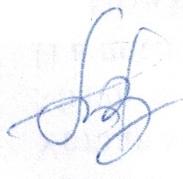 Заведующий кафедрой ____________________________ Т.В. МамаеваОдобрено научно-методическим советом специальности (направления подготовки) филологического фак-та. Протокол № 8 от 17 мая 2017г.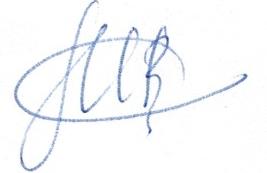 Председатель__________________________________ И.В. РевенкоРабочая программа дисциплины актуализирована на заседании кафедры общего языкознания протокол № 8 от 11 мая 2018г.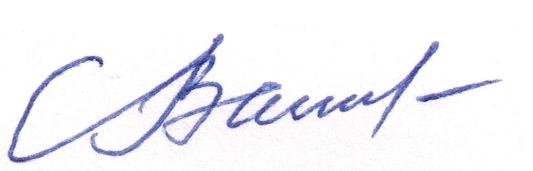 Заведующий кафедрой ____________________________ С.П. ВасильеваОдобрено научно-методическим советом специальности (направления подготовки) филологического фак-та. Протокол № 9 от 20 июня 2018г.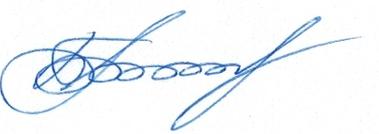 Председатель__________________________________ А.А. Бариловская2Дополнения и изменения в учебной программе на 2018/2019 учебныйгодВ учебную программу вносятся следующие изменения:1.Список литературы обновлен учебными и учебно-методическими изданиями, электронными образовательными ресурсами. Обновленперечень современных профессиональных баз данных и информационных справочных систем.2.Обновлен перечень лицензионного программного обеспечения3.фонд оценочных средств внесены изменения в соответствии приказом «Об утверждении Положения о фонде оценочных средств для текущего контроля успеваемости, промежуточной и итоговой (государственной итоговой) аттестации» от 28.04.2018 №297 (п)Учебная программа пересмотрена и одобрена на заседании кафедры «11» мая 2018г., протокол № __8__Внесенные изменения утверждаю:Заведующий кафедрой      С.П. ВасильеваДекан факультета______________________ Т.В. Мамаева«14» мая 2018г.3Лист внесения измененийДополнения и изменения в учебной программе на 2018/2019 учебныйгодВ учебную программу вносятся следующие изменения:1.На титульном листе РПД (РПП, РПМ) и ФОС изменено название ведомственной принадлежности «Министерство науки и высшего образования» на основании приказа «О внесении изменений в сведения о КГПУ им. В.П. Астафьева» от 15.07.2018 № 457(п)Учебная программа пересмотрена и одобрена на заседании кафедры «31» августа 2018г., протокол № __1__Внесенные изменения утверждаю:Заведующий кафедрой          С.П. ВасильеваДекан факультета______________________ Т.В. Мамаева«4» сентября 2018г.4ПОЯСНИТЕЛЬНАЯ  ЗАПИСКА1.1.Место дисциплины в структуреобразовательной программыПрограмма дисциплины разработана в соответствии с федеральным государственным образовательным стандартом высшего образования по направлению подготовки 44.03.01 Педагогическое образование (уровень бакалавриата).Направленность (профиль) образовательной программы Литературас присвоением квалификации бакалавр.История русского языка – учебная дисциплина историко-лингвистического цикла, изучаемая студентами филологического факультета университета.Курс истории русского языка играет важную роль в лингвистической и филологической подготовке учителя-русиста. Курс имеет три целевые установки, дополняющие друг друга.Во-первых,   в   курсе     сообщается   осовременных	славянских	народах	и	их	языковом	родстве.	Определяется5место этой дисциплины среди других языков славянской семьи, его роль в истории русского литературного языка.Во-вторых, курс является введением в историю русского языка и ряд курсов современного русского языка. Особое внимание уделяется действию закона открытого слога и слогового сингармонизма (монофтонгизация дифтонгов, упрощение групп согласных, возникновение носовых, воздействие [*j] на все согласные и т. д.)Знание курса истории русского языка помогает понять языковые законы всех славянских языков, в том числе языка восточных славян –фонетический и грамматический строй, лексический состав, словообразование.Таким образом, знание истории русского языка помогает учителю-словеснику правильно объяснить многие фонетические, грамматические факты в современном литературном языке, в языке русской классической литературы.Особое внимание в курсе обращается на фонетические и морфологические процессы, которые объясняют явления современного русского языка.Одной из важнейших задач курса является воспитательная работа со студентами. Материал для этой работы дают такие темы, как самобытность и высокий уровень культуры славян, межславянские связи, влияние исторической грамматики на русский литературный язык и др.Дисциплина относится к вариативной части учебного плана.1.2. Общая трудоемкость дисциплины – в З.Е., часах и неделяхСогласно графику учебного процесса дисциплина реализуется на 3 курсе в 5 и 6 семестрах: 5 семестр 6 часов лекций, 2 ч. лабораторных, 2 ч. семинаров, самостоятельная работа 26 ч.; 6 семестр лекции 6 ч., семинара 2 ч., самостоятельная работа 24 часов; 4 курс – 7 семестр семинаров 4 ч., самостоятельная работа 68 ч.; 8 семестр – лекции 6 ч., лабораторных 2 ч., семинаров 4 ч., самостоятельной работы 51 часов; 5 курс 9 семестр – лекции 4,   ч., самостоятельная работа 23 ч. Всего часов 252/7 з.е.Форма отчёта: 3 курс зачёт, 4-5 курс – экзамен, контрольные работы.1.3.	Цель и задачи дисциплины «Историческая грамматикарусского языка»Цель освоения дисциплины - представить русский язык как целостную развивающуюся систему через знакомство с вопросами происхождения славянских, в том числе русского, языков, с отличительными особенностями русского языка по сравнению со старославянским, через усвоение основных закономерностей звуковой системы древнерусского языка и морфологического строя языка к моменту появления первых памятников письменности.Для достижения поставленной цели должны быть решены следующие задачи:Студенты должны усвоить исходную систему древнерусского языка (Х-ХI вв.);знать основные фонетические закономерности, процессы и их следствия, в результате которых формировалась современная фонетическая система;понимать закономерности и направления развития грамматического строя.1.4.	Основные разделы содержанияВведение. Историческая грамматика как научная и учебная дисциплина.Основные фонетические процессы в русском языке ХI – ХХI вв.Основные морфологические процессы в русском языке ХI – ХХI вв.1.5. Планируемые результаты обученияПроцесс изучения дисциплины направлен на формирование следующих компетенций:ОПК-1 - готовность сознавать социальную значимость своей будущей профессии, обладать мотивацией к осуществлению профессиональной деятельности;7ПК-4 - способность использовать возможности образовательной среды для достижения личностных, метапредметных и предметных результатов обучения и обеспечения качества учебно-воспитательного процесса средствами преподаваемых учебных предметов.-понимать древнерусский текст;-выполнять	фонетический	играмматический	анализ	словдревнерусского языка;-определять	историческиеизменения в тексте;-пользоваться	историко-лингвистическими словарями;-комментировать	фактысовременного	русского	языка	вдиахронии.Владеть:	методами	и	приемамианализа  древнерусских  текстов  и8-выполнять  фонетический  анализслов древнерусского языка;-определять	историческиеизменения в тексте;-пользоваться	историко-лингвистическими словарями;-комментировать	фактысовременного	русского	языка	вдиахронии.Владеть:	методами	и	приемамианализа  древнерусских	текстов  иэтимологического анализа текстовсовременного русского языка.9Уметь:выполнять грамматический анализ слов древнерусского языка;определять исторические изменения в тексте;пользоватьсяисторико-лингвистическими словарями;	комментировать	фактысовременного	русского	языка	вдиахронии.Владеть:	методами	и	приемамианализа  древнерусских	текстов  иэтимологического анализа текстовсовременного русского языка.1.6 Контроль результатов освоения дисциплиныходе изучения дисциплины используются такие методы текущего контроля успеваемости как устный опрос, лингвистический и10филологический анализ текста, составление тестовых заданий, выполнение контрольных работ и тестовых заданий. Форма итогового контроля – экзамен.Оценочные средства результатов освоения дисциплины, критерии оценки выполнения заданий представлены в разделе «Фонды оценочных средств для проведения промежуточной аттестации»: устный опрос, лингвистический и филологический анализ текста, составление тестовых заданий, выполнение контрольных работ и тестовых заданий.1.7. Перечень технологий, используемых при освоении дисциплиныПри реализации дисциплины используются как традиционные образовательные технологии: академические лекции, практические и лабораторные занятия, так и элементы дистанционного обучения.Ряд аудиторных занятий будут проведены в интерактивной форме: дискуссия «Историческая грамматика русского языка с позиций литературного языка и современных диалектов» и групповая работа по аннотированию ЭОР по учебной дисциплине. На двух практических занятиях будут просмотрены и обсуждены подготовленные бакалаврами презентации, посвященные древнерусским памятникам и развитию исторической русистики.Самостоятельная работа студентов планируется как в традиционных формах (написание рефератов, подготовка презентаций, рецензирование и конспектирование источников, выполнение контрольных работ), так и с использованием инновационных технологий: аннотирования ЭОР по темам курса.11ОРГАНИЗАЦИОННО-МЕТОДИЧЕСКИЕ ДОКУМЕНТЫ2.1 Технологическая карта обучения дисциплине «Древние языки» для обучающихся образовательной программыНаправление подготовки 44.03.01 Педагогическое образование, направленность (профиль) образовательной программы Русский язык, Литература по заочной форме обучения162.2.	Содержание основных разделов и тем дисциплиныВведение. История древнерусского языка как наука и учебная дисциплина. Предмет и задачи курса. Характеристика объекта изучения как живого разговорного языка восточных славян в диалектных разновидностях.Происхождение русского языка как одного из славянских. Праславянский, древнерусский, старославянский языки. Исследователи истории русского языка XIX-XX вв., их основные научные труды.Основные методы изучения истории русского языка. Сравнительно-исторический метод. Метод внешней и внутренней реконструкции. Сопоставительно-типологический метод. Метод синхронного среза в диахронии и другие.Проблема периодизации истории русского языка. Основные диалекты восточнославянского языка.Основные источники исторического изучения русского языка. Письменные памятники разных жанров и содержания. Памятники эпохи Киевской Руси. Московские письменные памятники. Палеографическая характеристика письменных памятников. Народные говоры как источник изучения истории русского языка. Лингвистическая география, топонимика. Письменные свидетельства иностранцев разных эпох как источник изучения истории русского языка.Происхождение и история русской письменности. Создание славянского алфавита. Кирилл и Мефодий как основоположники славянской письменной культуры. Появление письменности на Руси. История кириллицы на Руси, реформы кириллического письма. Этапы истории графической системы. Книги на церковнославянском языке и их роль в развитии русской письменной культуры.Историческая фонетика. Фонетические единицы праславянского языка. Система гласных звуков в праславянском языке. Преобразование системы гласных.Развитие фонетической системы русского языка от праславянской эпохи до древнерусской. Закон открытого слога. Преобразования дифтонгов и дифтонгоидов. Система согласных звуков в праславянском языке. Закон слогового сингармонизма. 1,2, 3 палатализации согласных. Изменение согласных под влиянием [j] (йота). Диссимиляция и упрощение согласных звуков.Фонетическая система древнерусского языка и ее отличие от старославянской. Фонетические единицы древнерусского языка. Система гласных звуков. Система согласных звуков. Характер ударения. Структура слога.Вторичное смягчение полумягких согласных и результаты этого процесса. Вопрос о времени вторичного смягчения, механизм этого процесса. Появление новых мягких согласных звуков. Начало формирования категории твердости/мягкости согласных как главной категории согласных фонем современного русского языка.Падение редуцированных гласных фонем как главный фонетический процесс письменного периода. Механизм процесса падения редуцированных. Правило Гавлика. Вопрос о причинахпроцесса утраты редуцированных. Судьба напряженных редуцированных Ъ и Ь. Отражение падения редуцированных на письме. Закономерности процесса утраты редуцированных и отступления от закономерностей. Судьба букв Ъ и Ь.Последствия утраты редуцированных и структура слога: прекращение действия закона открытого слога, расширение сочетательных возможностей фонем, появление новых сочетаний фонем в слоге. Возникновение подвижности слоговых границ. Развитие в русском языке консонантизма как главного признака фонетической системы русского языка после падения редуцированных. Формирование категории твердости/мягкости как ведущей категории согласных. Развитие категории глухости/звонкости. Возникновение сочетаний18согласных и различных позиционных изменений внутри этих сочетаний. Образование сочетаний согласных с ј и способ обозначения подобных сочетаний в русской графике. Появление новых фонем [ф] и [ф’] . Отражение этих явлений в процессе формирования принципов и норм русской орфографии. Уменьшение количества гласных фонем.Характеристика признака зоны образования гласных как недифференцированного. Появление слога нового (консонантного) типа. Появление "беглости" гласных [о], [е]. Появление неэтимологических гласных в конце и в начале слова, их судьба в русском языке. Явление "второго полногласия". Появление нулевых флексий и нулевых морфем в русском языке. Процесс падения редуцированных и его проявление в морфологической системе русского языка.Переход [е] в [о] (третья лабиализация) в истории русского языка. Вопрос о времени и причинах перехода. Закономерности этого процессаотступления от закономерностей. Последствия третьей лабиализации. Вопрос о возникновении аканья. Основные научные гипотезы овремени, месте и причинах появления аканья. Влияние аканья на орфографию и графическую систему.История фонемы, обозначавшейся буквой ять. Вопрос о причинах и времени утраты этой фонемы в различных говорах.Изменение кы, гы, хы в ки, ги, хи.Отвердение шипящих [ж] и [ш]. Отвердение [ц]. Влияние отвердения этих фонем на графическую систему.Историческая морфологияМорфологический строй праславянского языка как начальный этап становления морфологической системы древнерусского языка. Развитие морфологической системы русского языка от праславянской эпохи до древнерусской. Законы развития грамматической системы русского языка.19Имя существительное в древнерусском языке. История имени существительного. Изменения грамматических категорий и форм именсуществительных. Формирование категории одушевленности. Разрушение категории двойственного числа в русском языке, его следысовременном русском языке. Утрата звательной формы. История именного склонения. Принципы и пути перестройки системы склоненийрусском языке как продолжение преобразований, начавшихся в праславянский период. Появление разносклоняемых существительных.Процессы унификации парадигм внутри продуктивных типов склонения.История местоимений. История личных и возвратных местоимений. Происхождение личного местоимения 3-го лица. Изменения в системе указательных местоимений.Имя	прилагательное	в	древнерусском	языке.	История	имениприлагательного. Происхождение имен прилагательных в праиндоевропейском языке и местоименных прилагательных в праславянском языке. История именных прилагательных. Судьба притяжательных прилагательных в русском языке, происхождение на их основе отчеств и фамилий. История местоименных прилагательных. Происхождение современных форм сравнительной и превосходной степени.Счетные слова в древнерусском языке. Формирование имени числительного как части речи.Глагол. Развитие глагольных форм русского языка от праславянской эпохи до древнерусской. История глагола. Изменение форм и функций инфинитива. Утрата супина. История настоящего времени глагола. История будущего времени глагола, ее связь с развитием категории вида.История прошедшего времени глагола. Утрата аориста, имперфекта, плюсквамперфекта. Преобразование перфекта. История20повелительного и сослагательного наклонений. Вопрос о формировании категории вида русского глагола.Причастие в древнерусском языке. История причастия. Образование деепричастия в русском языке. Происхождение деепричастий. Формирование полных форм причастий в русском языке и их дальнейшая судьба.Наречие в древнерусском языке. Способы образования наречий в диахронии.Исторический синтаксисОсновные особенности синтаксического строя древнерусского языка, отраженные в памятниках письменности: согласование сказуемого с подлежащим, двойные падежи, беспредложные конструкции, обороты в составе предложения. Оборот «дательный самостоятельный». Конструкции «нанизывания». Смешение прямой речи с косвенной.2.3.	Методические рекомендации по освоению дисциплины«Историческая грамматика русского языка» для обучающихся образовательной программыНаправление подготовки 44.03.01 Педагогическое образование, направленность (профиль) образовательной программы Литература по заочной форме обученияДисциплина «История русского языка» занимает важное место в филологической подготовке учителя-словесника.История русского языка представляет курс, продолжающий изучение старославянского языка, который сыграл огромную роль в развитии русского литературного языка как сложного взаимодействия живого русского языка и церковнославянских элементов, генетическисвязанных со старославянским языком. И с этой точки зрения курс «Историческая грамматика русского языка» имеет в качестве учебной21перспективы изучение истории русского литературного языка. Вопросы лексики и словообразования из-за ограниченного количества учебных часов предлагаются для изучения на спецсеминарах и спецкурсах.Важно заострить внимание студентов на разграничении понятий «старославянский язык», «праславянский язык», «церковнославянский язык», «древнерусский язык».Необходимо наполнить реальным содержанием ряд терминов и понятий: «буква гласного», «буква согласного», «фонема», «позиционный вариант фонемы», «дифтонг», «дифтонгическое сочетание», «внутрислоговой сингармонизм», «закон открытого слога»,«монофтонгизация дифтонгов» и др. Важно акцентировать внимание студентов на сущности двух законов – открытого слога и внутрислогового сингармонизма как ведущих тенденций, обусловивших коренную перестройку фонетической системы праславянского языка.Необходимо показать происхождение двух типов флексий настоящего времени глагола (т. е. 1, 2 спряжений) традиционно упускаемое из вида и относящееся к праславянской эпохе.Следует уделять внимание фонетической транскрипции при изучении фонетической системы исторической грамматики.Очень важно осуществлять постоянную, органическую связь с древнерусским и современным русским языком, вести процесс обучения с опережающей тенденцией (так, изучая позиции редуцированных, студенты должны видеть последствия падения этих звуков).Успешное освоение данной дисциплины возможно при своевременной и систематической подготовке к семинарским занятиям, промежуточному тестированию. Готовясь к семинарским занятиям, знакомьтесь сначала с учебной литературой по теме, а потом обязательно используйте научную литературу. Качественная подготовка22семинарскому занятию по одному источнику (тем более без указания автора!) не приветствуется.Составление глоссария начинается непосредственно в начале изучения дисциплины и продолжается до конца ее изучения. Значение терминов (основные понятия к каждому практическому занятию) может быть извлечено как из учебников по исторической грамматике русского языка, так и из словарей лингвистических терминов.Работа со словарями является важной частью в преподавании предмета. Студентам необходимо постоянно обращаться к этимологическим словарям при ответах на вопросы, связанные с истоками тех или иных фонетических явлений.Работа  с  дополнительной  литературой  и  ее  конспектированиеосуществляется студентами по желанию, чтобы получить дополнительные баллы (в сумме не более 15 баллов за все конспекты, учитывая наличие ответов на семинарских занятиях). Выполняется письменно. Требуется подробный конспект с полной информацией о выбранном источнике для составления конспекта.Предшествующие: основы науки о языке, современный русский язык, древние языки23Последующие: современный русский язык, теория языка, стилистика, история русского литературного языка.БАЗОВЫЙ РАЗДЕЛСоответствие рейтинговых баллов и академической оценки:50 баллов – допуск к экзамену60–72 – удовлетворительно73–86 – хорошо87–100 – отлично243.2. Фонд оценочных средств (контрольно-измерительные материалы)МИНИСТЕРСТВО НАУКИ И ВЫСШЕГО ОБРАЗОВАНИЯ РФфедеральное государственное бюджетное образовательное учреждениевысшего образованияКрасноярский государственный педагогический университетим. В.П. АстафьеваФилологический факультетКафедра-разработчик общего языкознанияУТВЕРЖДЕНОна заседании кафедрыПротокол № 8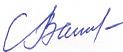 от «11» мая 2018 г.Заведующий кафедройВаисльева С.П.ОДОБРЕНОНа заседании научно-методического советаспециальности (направления подготовки)Протокол № 9От «20» июня 2018 г.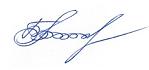 Председатель НМСС(Н)Бариловская А.А.ФОНД ОЦЕНОЧНЫХ СРЕДСТВдля проведения текущего контроля и промежуточной аттестации обучающихся по дисциплине «Историческая грамматика русского языка»Направление подготовки: 44.03.01 Педагогическое образованиеНаправленность (профиль) образовательной программыЛитератураКвалификация:  бакалаврзаочная форма обученияСоставитель:  канд. филол. наук, доцент Бариловская А. А. 25Назначение фонда оценочных средств1.1. Целью создания ФОС дисциплины «Историческая грамматика русского языка» является установление соответствия учебных достижений запланированным результатам обучения и требованиям основной профессиональной образовательной программы, рабочей программы дисциплины.1.2. ФОС дисциплины «История русского языка» решает задачи:– контроль и управление процессом приобретения студентами необходимых знаний, умений, навыков и уровня сформированности компетенций, определенных в ФГОС ВО по соответствующему направлению подготовки;– контроль (с помощью набора оценочных средств) и управление (с помощью элементов обратной связи) достижением целей реализации ОПОП, определенных в виде набора общепрофессиональных и профессиональных компетенций выпускников;– обеспечение соответствия результатов обучения задачам будущейпрофессиональной деятельности через совершенствование традиционных методов обучения в образовательный процесс Университета.1.3. ФОС разработан на основании нормативных документов:федерального   государственного   образовательного   стандартаПедагогическое образование (уровень бакалавриата), утвержденным приказом Министерством образования и науки Российской федерации от 9 февраля 2016 г. № 91;образовательной программы Литература, заочной формы обучения высшего образования по направлению подготовки 44.03.01 Педагогическое образование;26положения о формировании фонда оценочных средств для текущего контроля успеваемости, промежуточной и итоговой(государственной итоговой) аттестации обучающихся по образовательным программам высшего образования – программам бакалавриата, программам специалитета, программам магистратуры, программам подготовки научно-педагогических кадров в аспирантуре –федеральном государственном бюджетном образовательном учреждении высшего образования «Красноярский государственный педагогический университет им. В.П. Астафьева» утвержденного приказом ректора № 297 (п) от 28.04.2018.Перечень компетенций, подлежащих формированию в рамках дисциплины2.1. Перечень компетенций, формируемых в процессе изучения дисциплины:ОПК-1 готовность сознавать социальную значимость своей будущей профессии, обладать мотивацией к осуществлению профессиональной деятельности;ПК-4 способность использовать возможности образовательной среды для достижения личностных, метапредметных и предметных результатов обучения и обеспечения качества учебно-воспитательного процесса средствами преподаваемых учебных предметов.2.2. Оценочные средствазнаний	и	навыков,	втом	числе	первичныхучений	и	навыкинаучно-исследовательскойдеятельности,производственнаяпрактика,	практика	пополучениюпрофессиональныхумений	и	опытапрофессиональнойдеятельности,подготовка	к	сдаче	исдача государственногоэкзамена, подготовка кзащите	и	защитавыпускнойквалификационнойработы.Фонд оценочных средств для промежуточной аттестации3.1. Фонды оценочных средств включают: экзамен.3.2. Оценочные средства3.2.1. Оценочное средство: экзамен.Критерии оценивания по оценочному средству 6 – экзамен.обеспечения   исследовательскойисследовательскойдеятельности.*Менее 60 баллов – компетенция не сформированаШкала итоговой оценки (согласно «Положению о ФОС в КГПУ им.В.П.Астафьева», приказ №498(п) от 30.12.2015г.)Ответ студента на экзамене оценивается и квалифицируется оценками «отлично», «хорошо», «удовлетворительно» и «неудовлетворительно» в соответствии со следующими критериями:«Отлично»: Обучающийся демонстрирует в области компетенций ОПК-1 высокий или продвинутый уровень, в области ПК-4 – высокий уровень.«Хорошо»: Обучающийся демонстрирует в области компетенций, ОПК-1 - продвинутый уровень, ПК-4 продвинутый уровень.«Удовлетворительно»: Обучающийся демонстрирует в области компетенции ОПК-1 базовый уровень, ПК-4 базовый уровень.«Неудовлетворительно»: Обучающийся не демонстрирует базового уровня в области компетенций ОПК-1, ПК-4 .Фонд оценочных средств для текущего контроля4.1. Фонды оценочных средств включают: устная работа на практических занятиях, групповая работа (создание презентаций по словарям), письменная аудиторная работа, анализ текстов, тестирование.4.2 Критерии оценивания см. в технологической карте рейтинга рабочей программы дисциплины304.2.1. Критерии оценивания по оценочному средству 1 – устная работа на практических и лабораторных занятиях.4.2.2. Критерии оценивания по оценочному средству 2 – групповая работа (создание презентаций по словарям говоров).5. Оценочные средства (контрольно-измерительные материалы)Примерные тестовые заданияЗадание 1. Выделить исторические корни, записать чередования гласных (или сочетания согласного с гласным) звуков в корнях, определить их происхождение, восстановить праславянский кореньГореть – загар, подкова – кузнец, звон – звук, хоромы - храм Задание 2. В каждом слове выделить исторический корень,подобрать родственное слово с чередованием согласных звуков, определить происхождение чередования, восстановить праславянский кореньПишу, отношение, служение, служба, ищут, ловля, крепче, горожанин, дышать, вращать, ворочать, свечаЗадание 3. Распределить звуки [а, ъ, б, в] древнерусского языка по приведенным характеристикама) нижнего подъема, непереднего ряда, нелабиализованный, полного образования –б) губной, взрывной, твердый –в) губной, фрикативный, твердый –г) верхне-среднего подъема, непереднего ряда, нелабиализованный, неполного образования -Задание 4. Отметить знаками (+) сильную и (-) слабую позиции редуцированныз в словахлакъть, льстьць, мъзда, синииЗадание 5. Указать в каждом слове, какие фонетические процессы произошли в нем с X-XI вв.Коровка 2. Сзади. 3. Сшить. 4. Пчела 5. Верный. 6.Ножом. 7. Речку. 8. Вёз. 9. Собака.(утрата редуцированного Ъ или Ь, утрата напряженного редуцированного, ассимиляция по звонкости, полная ассимиляция согласного, третья лабиализация, отвердение звука, ассимиляция по твердости, отвердение звука в литературном языке, ассимиляция по глухости, появление нового звука (какого?), ассимиляция по глухости,32отраженная в орфографии, утрата Ђ, третья лабиализация, упрощение, появление аканья).Примерный список вопросов к экзамену:Объект, предмет и задачи истории древнерусского языка как науки и учебной дисциплины.Происхождение русского языка.Основные источники изучения истории русского языка.Происхождение и история русской письменности.Действие  закона  открытого  слога  и  его  последствия  в  русскомязыке.Действие закона слогового сингармонизма и его последствия в русском языке.Вторичное смягчение полумягких согласных в русском языке.Падение редуцированных гласных фонем в русском языке.Третья лабиализация в истории русского языка.10. Исторические изменения в системе согласных после утраты редуцированных в русском языке.11. История фонемы, обозначаемой буквой Ђ.12. Морфологический строй праславянского языка и его развитие от праславянской эпохи до древнерусской. Законы развития грамматической системы.13. Имя существительное в древнерусском языке. Изменения грамматических категорий и форм имен существительных (числа, падежа, одушевленности).14. История склонения имен существительных в русском языке.15. Имя прилагательное в древнерусском языке. Образование и история кратких форм имен прилагательных в русском языке.16. Образование и история полных форм имен прилагательных в русском языке.17. История местоимений в русском языке.18. Глагол в древнерусском языке. Развитие глагольных форм русского языка от праславянской эпохи до древнерусской. История неизменяемых форм глагола. Вопрос о формировании категории вида.19. История глаголов настоящего и будущего времени, сослагательного и повелительного наклонений. История форм прошедшего времени глагола.20. Причастие в древнерусском языке. Формирование полных форм причастий в русском языке и их дальнейшая судьба. Происхождение деепричастия в русском языке.21. Наречие в древнерусском языке. Способы образования русских наречий в диахронии.22. Основные особенности синтаксического строя древнерусского языка, отраженные в памятниках письменности.33Комплект экзаменационных билетов (утвержденный зав. кафедрой до начала сессии). Не предусмотренКонтрольные вопросы и задания для проведения текущего контроля и промежуточной аттестации по итогам освоения дисциплины.Контрольные вопросы и задания для контроля самостоятельной работы студентов по отдельным разделам дисциплины.Примерная тематика рефератов, эссе:Происхождение	русского	языка	как	одного	из	славянских.Праславянский, древнерусский, старославянский языки.Исследователи истории русского языка XIX-XX вв., их основные научные труды.Основные методы изучения истории русского языка.Проблема периодизации истории русского языка.Основные диалекты восточнославянского языка.Основные источники исторического изучения русского языка.Происхождение и история русской письменности.Фонетические единицы праславянского языка. Система гласных звуков в праславянском языке. Преобразование системы гласных.Развитие фонетической системы русского языка от праславянской эпохи до древнерусской.Фонетическая система древнерусского языка и ее отличие от старославянской.Вторичное смягчение полумягких согласных и результаты этого процесса.Падение редуцированных гласных фонем как главный фонетический процесс письменного периода.Последствия утраты редуцированных.Вопрос о возникновении аканья.История фонемы, обозначавшейся буквой ять.Примерная тематика курсовых работ.Примерная тематика квалификационных (дипломных) работ.Методика(и) исследования (если есть).Словарь терминов (глоссарий)ААдвербиализованные  наречия  –  наречия,  образованные  издругих частей речи морфолого-синтаксическим способом. В основе термина лежит латинское слово adverbium.Аканье – свойственный литературному русскому языку и южнорусским диалектам тип безударного вокализма, при котором не различаются в безударном слое [о] и [а]. Аканье в диалектах34представлено такими типами, как полное, диссимилятивное и другими. Аканье понимается в широком и узком смысле. Аканье в широком смысле – тип безударного вокализма после твердых и мягких согласных.Антропонимика – раздел науки о языке, изучающий собственные имена людей.Ассимиляция (уподобление) – сближение рядом стоящих звуков по артикуляционным и акустическим признакам; позиционное изменение звука под влиянием соседнего звука; один из результатов процесса утраты редуцированных гласных в русском языке. Для русского литературного языка и большинства диалектов характерна регрессивная ассимиляция.Атрибутивная функция – синтаксическая роль определения в простом предложении.ББеглость гласных – чередование гласных [о], [е] с нулем звука в корне, суффиксе или приставке, обусловленная процессом утраты редуцированных гласных или законом аналогии.Беспредложная конструкция (беспредложное управление) – словосочетание, в котором связь падежной формы зависимого слова с главным словом осуществляется без предлога.Буквица – см. инициал.ВВариантность флексий – наличие в одной падежной форме одноготого же склонения двух различных флексий, имеющих нормативный характер.Восточнославянский (древнерусский) язык – один из диалектов праславянского языка, функционирующий в Древнекиевскомгосударстве (IX-XIV вв.); имел высшую форму – литературно-письменный язык - и устно-разговорную (так называемое койне). Характеризуется наличием территориальных диалектов, на базе которых позднее образовались русский, украинский и белорусский языки.Вторичное смягчение полумягких согласных – преобразование полумягких согласных, находящихся перед гласными переднего ряда, в мягкие, постепенно утративших позиционную зависимость и превратившихся в самостоятельные фонемы.ГГласная  фонема  –  фонема,  реализованная  в  гласном  звуке.Характеризуется подъемом, рядом, признаком лабиализованности/нелабиализованности, широтой, в древнерусском языке квантитативностью, в праславянском языке – признаком назальности/неназальности. Главный составляющий компонент слога в вокалистическом типе фонетической системы.Грамматика – раздел науки о языке, содержащий учение о формахсловоизменения,	строении	слов,	видах	словосочетаний	и	типах35предложения. Включает два раздела: морфологию (с морфемикой и словообразованием) и синтаксис.Грамматическая форма – языковые средства, служащие для выражения грамматических значений; составная часть парадигмы изменяемых слов; один из способов реализации грамматической категории.Графическая система – система графем, то есть единиц письма. Главными графемами в древнерусском языке были знаки (называемые обычно буквами), обозначающие звук (или звуки) и цифры.ДДвойственное число – одна из форм категории числа. В древнерусском языке было характерно для имен и глагольных форм. Употреблялось для обозначения двух или парных предметов и имело систему флексий.Диалект – разновидность общенародного языка, функционирующая на ограниченной территории и обладающая специфическими, отличными от литературного языка фонемами, грамматическими формами, лексикой. В древнерусском языке диалекты перешли из племенного состояния в территориальные и именуются в соответствии с княжествами, на территории которых в основном бытовали: рязанский, владимиро-суздальский, галицко-волынский и другие).Диссимилятивное аканье – разновидность аканья; характеризуется различными вариантами гласных фонем [о] и [а] в первом предударном слоге в зависимости от характера ударного гласного.Диссимиляция (расподобление) – изменение качества одного из рядом стоящих звуков по артикуляционным и акустическим признакам; позиционное изменение звука под влиянием соседнего звука; один из результатов процесса утраты редуцированных гласных в русском языке. Для русского литературного языка и большинства диалектов характерна регрессивная диссимиляция.Древлехранилище – отдел библиотеки, в котором хранятся рукописные древние книги. Особенно большим количеством рукописей обладают Государственная российская библиотека в Москве и Национальная публичная библиотека в С.-Петербурге.Древнерусский (восточнославянский) язык – язык древнерусской народности, функционирующий на теорритории Киевской Руси примерно в IX-XIV вв. Родоначальник русского, украинского и белорусского языков. Характеризуется рядом особенностей, отличающих его от славянских языков других групп, например, полногласием, фонемой [ч] на месте *tj, *dj, *kt, *gt и другими.З36Закон аналогии – один из внутренних законов развития языка, согласно которому языковая единица изменяется вопреки фонетической или грамматической закономерности, уподобляясь другой единице более продуктивной и более распространенной модели.Закрытая гласная фонема - фонема, при реализации которой в речи свободный проход для струи воздуха сужен; в артикуляции закрытого звука участвуют губы. В древнерусском языке были две закрытые фонемы [ê] и [ộ], другие гласные могли приобретать закрытый характер в определенных фонетических позициях.Заставка – термин палеографии, означающий украшение (рисунок)ширину страницы перед текстом или его крупным разделом в лицевой рукописи.ИИмя  прилагательное  –  знаменательная  (самостоятельная)  частьречи, обозначающая признак предмета, обладающая словоизменительными категориями рода, числа и падежа ивыполняющая в предложении роль атрибута (определения) или предиката (сказуемого).Имя существительное - знаменательная (самостоятельная) часть речи, обозначающая предмет (в широком смысле), обладающая категориями рода, числа, падежа, одушевленности и выполняющая в предложении роль субъекта (подлежащего), дополнения, реже атрибута (определения) и предиката (сказуемого).Имя числительное – часть речи. В древнерусском языке находилась в стадии формирования на базе счетных слов – слов, обозначающих количество предметов. Счетные слова относились либо к именам существительным, либо к именам прилагательным.Инициал (буквица)- термин палеографии, означающий украшенную букву, стоящую в начале крупного отдела текста. Писалась обычно киноварью (красной краской) и была крупнее других букв.Историческая грамматика – раздел языкознания, изучающий становление и развитие фонетической и грамматической систем языка.Источники изучения истории языка – речевые произведения, реализующие языковую систему в древний период. К источникам изучения истории русского языка относятся: тексты, записи, диалекты, данные топонимики и ономастики, сведения о русском языке иностранных авторов X-XVIII вв.ККамора – особый знак в древнерусских текстах, указывающий, по мнению фонологов, на особый тип слога в период утраты редуцированных гласных фонем.Категория вида – глагольная категория, показывающая характер протекания действия во времени и выражающая отношение действия к ее внутреннем пределу. Русский глагол имеет две формы: совершенный37вид и несовершенный вид. Категория развивалась в историческую эпоху.Категория времени - глагольная категория, выражающая отношение действия к моменту речи, который принимается за точку отсчета. Действие до момента речи обозначается формами прошедшего времени, в момент речи – формами настоящего времени, после момента речи – будущего времени.Категория залога - глагольная категория, обозначающая различные отношения между субъектом и объектом. Согласно трехзалоговой теории, в русском языке глагол имеет действительный, страдательный и возвратный залоги; согласно двузалоговой теории, глагол представлен действительной и страдательной формой; многие глаголы находятся вне залоговых отношений.Категория лица - глагольная категория, выражающая отношение действия и его субъекта к говорящему лицу. Субъект действия – сам говорящий – обозначается формой 1-го лица, собеседник – формой 2-го лица, лицо или предмет, не участвующие в речи, соотносятся с 3-м лицом. Категорией лица обладали в древнерусском языке все спрягаемые формы (к неспрягаемым относились инфинитив, супин и причастие).Категория наклонения - глагольная категория, выражающая отношение действия (процесса, состояния) к действительности. Изъявительное наклонение обозначает реальное действие в одном из трех времен. Повелительное наклонение выражает просьбу, приказание говорящего или побуждение к действию. Сослагательное (условное) наклонение выражает действие как желательное или возможное.Категория падежа – грамматическая категория имени, выражающая синтаксические отношения между словами (членами предложения).Категория рода – по происхождению именная категория, присущаясовременном языке также и глагольным формам прошедшего времени и сослагательного наклонения. Частично соотносится с признаком пола. Один из способов обозначения категории рода – флексия (окончание).Категория числа – присущая всем изменяемым словам категория, обозначаемая в русском языке флексиями. В древнерусском языке имела три формы: единственное, множественное, двойственное.Квантитативность – количественная характеристика гласной фонемы, связанная с ее происхождением из долгого или краткого гласного индоевропейского языка.Книги – один из главных источников изучения истории языка. В древнерусский период были рукописными, с XVI в. стали в основном печатными. В Древней Руси существовали определенные правила оформления книг. Древние рукописи изучает раздел науки палеография.Л38Лабиализация (переход [е] в [’о]) – изменение качества гласного переднего ряда [е], переход его в гласный непереднего ряда [’о], обладающий признаком лабиальности. В истории русского языка известны три лабиализации.Лексема – языковая единица, реализуемая в слове; слово как элемент языка. Обладает семантикой, формой.Литературное аканье – тип безударного вокализма, при котором произношение гласных неверхнего подъема в безударных словах носит характер литературной нормы, кодифицированной (узаконенной) соответствующими словарями.Лицевая рукопись - термин палеографии, означающий иллюстрированную рукопись. На Руси книги украшались по образцу византийской лицевой рукописи.ММетод (лингвистический) – совокупность приемов, используемых в исследовании языка.Метод внутренней реконструкции – совокупность приемов выявления и воссоздания исходной формы, не представленной в письменности, в более древнюю эпоху существования данного языка.Метод синхронного среза в диахронии – способы изучения состояния языковой системы на том или ином временнóм срезе.Миниатюра - термин палеографии, обозначающий рисунки (картинки) в лицевых рукописях, сделанные в красках и от руки. Обычно изображает евангелиста, христианского святого или иллюстрирует текст.ННадстрочный (диакритический) знак – особый значок над буквой, свидетельствующий об особом произношении звука, обозначенного данной буквой. В древнерусских текстах в основном использовались титла, обозначающие пропуски букв в слове; нередко под титлом писалась выносная буква.Напряженность – артикуляционный признак звука (фонемы). Напряженность была характерна для ряда гласных фонем древнерусского языка.Национальный язык – единый язык всей нации. Русский язык приобретает статус национального языка в период становления русской нации (с XVII по XIX вв.).Непродуктивный – как лингвистический термин означает ‘включающий сравнительно небольшое количество языковых единиц, не пополняемый новыми единицами, замкнутый’. В древнерусском языке употребляется в составе терминов непродуктивный тип склонения,непродуктивный класс глагола.О39Оглушение согласных – замена звонкого шумного согласного соответствующим по парности глухим в конце слова. В древнерусском языке является одним из последствий утраты редуцированных гласных фонем.Оканье - свойственный севернорусским диалектам тип безударного вокализма, при котором в безударном слое [о] и [а] различаются в соответствии с этимологией слова.Орнамент - термин палеографии, означающий плоскостное украшение текста в лицевой рукописи. Заимствован из Византии. В орнамент входят заставки, инициалы, рамки.ППадение (утрата) редуцированных гласных фонем – утрата редуцированными гласными фонемами их фонологического статуса, исчезновение в слабых позициях и переход в гласные иного качества в сильных позициях.Палеография – наука, изучающая внешнюю, а не содержательную сторону древних рукописей, их оформление, время и место происхождения и другие вопросы.Парадигма – система словоформ данной части речи. В древнерусском языке использовались парадигмы шести типов склонения имен существительных и парадигмы личных форм глаголов.Пергамен - термин палеографии, означающий материал для письма, сделанный из кожи животного. Назван по имени города в Малой Азии Пергамен, где впервые был применен для письма.Позиционная полумягкость – признак твердой согласной фонемы (кроме заднеязычных) в позиции перед гласной переднего ряда, неполное смягчение. Характерен для согласных фонем древнерусского языка.Позиция редуцированной фонемы (сильная, слабая) – артикуляционная характеристика редуцированной гласной фонемы в зависимости от положения в слоге и слове.Полное аканье - разновидность аканья; характеризуется реализацией гласных фонем [о] и [а] в первом предударном слоге в варианте [а] .Полуустав - термин палеографии, означающий один из почерков, или манеру письма, мельче и проще устава, буквы обычно наклонные, однако буквы не соединены, отстоят друг от друга на равном расстоянии; сокращений больше, чем в уставе.«Прояснение» фонемы - переход редуцированных гласных фонем их в гласные полного образования: [ъ] →[о], [ь] → [е] главным образом в сильных позициях.ССкоропись - термин палеографии, означающий один из почерков, или манеру письма, предназначенный для быстрого написания делового40текста. Буквы соединены, лишены геометрически правильных пропорций, вынесены за строку; в тексте много сокращений, выносных букв.Словоформа – см. форма.Согласная фонема (консонант) – фонема, реализованная в согласном звуке. Характеризуется местом и способом образования, твердостью/мягкостью, глухостью/звонкостью. В древнерусском языкепризнаки твердости/мягкости и глухости/звонкости не были позиционно обусловленными. Позиционно обусловленным был признакполумягкости. Зависимый составляющий компонент слога в вокалистическом типе фонетической системы.Сопоставительно-типологический метод – приемы установлениясходства и различия системны языковых единиц в разных языках.Сравнительно-исторический  метод  –  метод  сравнения  системязыковых единиц в разных языках и в разные исторические периоды. Стиль оформления книг - термин палеографии, означающий«техническое воплощение определенного принципа в искусстве».1 Для древнерусских рукописей характерны последовательно сменяющие друг друга стили геометрический, тератологический, нововизантийский.Структура простого предложения – наличие в предложении с одной предикативной частью (одной грамматической основой) главныхчленов предложения и различного рода подчинительных словосочетаний.Супплетивные формы – формы одного и того же слова, образованные от разных корней или основ. В древнерусском языке были характерны для единичных слов- имен существительных, имен прилагательных и некоторых местоимений.УУзкие гласные – акустическая характеристика гласных звуков верхнего подъема.Упрощение групп согласных звуков – выпадение одного из звуков в группе из трех-четырех согласных, возникновение так называемых непроизносимых согласных. Является одним из результатов процесса утраты редуцированных.Устав - термин палеографии, означающий один из почерков, или манеру письма, заимствованный из Византии. Характеризуется геометрическим характером линий, красотой и гармонией букв, небольшим количеством сокращений.ФФлексия (окончание) – словоизменительный аффикс. Характерна для всех словоформ данного слова. В древнерусском языке до утраты редуцированных гласных имела материальное (звуковое) выражение.Щепкин В.Н. Русская палеография. М., 1999. – С.67.41Форма – единство грамматического значения и способов его выражения; синоним термина словоформа. В древнерусском языке парадигму словоформ имели имена и глагольные формы. Имена прилагательные и причастия имели полную (местоименную, членную)краткую (именную, нечленную) формы. Краткая форма – форма,присущая имена прилагательным и причастиям, характеризующаяся флексией, однотипной имени существительному. В древнерусском языке краткие прилагательные и причастия изменялись по именному типу склонения. Полная форма отличалась от краткой наличием на конце соответствующей падежной формы указательного местоимения и (мужской род), z (женский род) или 5 (средний род), играющего роль определительного члена.Функционирование языковых единиц - использование языковых единиц в устной и (или) письменной речи. Для истории языка важны такие признаки функционирования, как область употребления, характерпамятников, зафиксировавших данную единицу, частотность, синтаксическая роль, для фонемы – возможности различения звуковых оболочек.423.3.	Анализ	результатов	обучения	и	перечень	корректирующихмероприятий по учебной дисциплинеЛист внесения измененийДополнения и изменения в рабочей программе дисциплины на 2018/2019 учебный год.В рабочую программу дисциплины вносятся следующие изменения:Список литературы обновлен учебными и учебно-методическими изданиями, электронными образовательными ресурсами. Обновлен перечень современных профессиональных баз данных и информационных справочных систем.Обновлен перечень лицензионного программного обеспечения.В фонд оценочных средств внесены изменения в соответствии с приказом «Об утверждении Положения о фонде оценочных средств для текущего контроля успеваемости, промежуточной и итоговой (государственной итоговой) аттестации» от 28.04.2018 № 297 (п).Рабочая программа пересмотрена и одобрена на заседании кафедры общего языкознания «11» мая 2018г., протокол № __8__Внесенные изменения утверждаю:Заведующий кафедрой общего языкознания	С.П. ВасильеваОдобрено НМСС (Н) филологического факультетаПротокол № 9 от 20 июня 2018г.Председатель НМСС (Н)	А.А. Бариловская43Лист внесения измененийДополнения и изменения рабочей программы в рабочей программе дисциплины на 2018/2019 учебный год.В рабочую программу дисциплины вносятся следующие изменения:На титульном листе РПД и ФОС изменено название ведомственной принадлежности «Министерство науки и высшего образования» на основании приказа «о внесении изменений в сведения о КГПУ им. В.П. Астафьева» от 15.07.2018 № 457 (п).44УЧЕБНЫЕ РЕСУРСЫ4.1.	КАРТА ЛИТЕРАТУРНОГО ОБЕСПЕЧЕНИЯ ДИСЦИПЛИНЫ «ИСТОРИЧЕСКАЯ ГРАММАТИКА РУССКОГО ЯЗЫКА»для обучающихся образовательной программыНаправление подготовки 44.03.01 Педагогическое образование, направленность (профиль)образовательной программы Литературапо заочной форме обучения45Дополнительная литература46доступ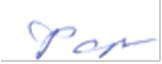 КАРТА САМОСТОЯТЕЛЬНОЙ РАБОТЫ СТУДЕНТА ПО ДИСЦИПЛИНЕИСТОРИЧЕСКАЯ ГРАММАТИКА РУССКОГО ЯЗЫКА(наименование)для обучающихся образовательной программыНаправление подготовки 44.03.01 Педагогическое образование, направленность (профиль)образовательной программы Литературапо заочной форме обучения4.2.	Карта материально-технической базы дисциплины«История  русского языка»для обучающихся образовательной программы Направление подготовки 44.03.01 Педагогическое образование, направленность (профиль) образовательной программы Литература  по заочной форме обучениядля проведения занятий лекционного типа, занятий семинарского типа, курсового проектирования (выполнения курсовых работ), групповых и индивидуальных консультаций, текущего контроля успеваемости и промежуточной аттестации48ЗадачиЗадачиПланируемыеКодосвоенияосвоениярезультаты  обученияпорезультатадисциплиныдисциплиныдисциплинеобученияусвоитьЗнать:ОПК-1,исходнуюсистему-историю  образования  русского-историю  образования  русскогоПК-4древнерусского языкадревнерусского языкаязыка  как  одного  из  славянскихязыка  как  одного  из  славянских(Х-ХI вв.);языковУметь:-   различать   древнерусскийистарославянский языки;этимологического анализа текстовэтимологического анализа текстовэтимологического анализа текстовэтимологического анализа текстовэтимологического анализа текстовсовременного русского языка.современного русского языка.современного русского языка.современного русского языка.знатьосновныеосновныеЗнать:Знать:ОПК-1,фонетическиефонетические-общиетенденциитенденцииразвитияразвитияПК-4закономерности,закономерности,русского языка;русского языка;процессыиих-основныеисторическиеисторическиеисторическиеследствия,визмененияв  фонетикев  фонетикерусскогорусскогорезультатекоторыхкоторыхязыка;формироваласьформировалась-отражениеисторическихисторическихисторическихсовременнаяфонетическихфонетическихпроцессовпроцессоввфонетическаяфонетическаясовременном русском языке;современном русском языке;современном русском языке;современном русском языке;система;-  дефиницию  основных  терминов-  дефиницию  основных  терминов-  дефиницию  основных  терминов-  дефиницию  основных  терминов-  дефиницию  основных  терминовкурса.Уметь:Уметь:пониматьЗнать:ОПК-1,закономерностии-общиетенденциитенденциитенденцииразвитияразвитияПК-4направления   развитиянаправления   развитиярусского языка;русского языка;русского языка;грамматического-основныеисторическиеисторическиеисторическиестроя.изменениявфонетикефонетикеиморфологии русского языка;морфологии русского языка;морфологии русского языка;морфологии русского языка;морфологии русского языка;-отражениеисторическихисторическихисторическихпроцессов в современном русскомпроцессов в современном русскомпроцессов в современном русскомпроцессов в современном русскомпроцессов в современном русскомпроцессов в современном русскомязыке;-дефиницию-дефинициюосновныхосновныхтерминовтерминовкурса.НаименованияВсего часовАудиторных часовАудиторных часовАудиторных часовСамостоятельнаяСамостоятельнаяСодержаниеФормы контроляразделов и тем( з.е.)работавнеаудиторной работыразделов и тем( з.е.)ПрактическиеПрактическиеработавнеаудиторной работыЛекцииЛабораторные222Подготовка сообщений.Проверка на занятииСистема гласных фонем древнерусского языка.Система согласных фонем древнерусского языка.25Процесс падения редуцированных22245Подготовка научныхПодготовка проектадокладов и сообщений.лекции.Изменения в системе согласных и перестройка фонологической системы в целом, возникшие как следствие утраты редуцированных гласных.4-35Самостоятельная работа сИзучениепечатными илитературы по теме.электроннымиэлектроннымиисточниками.2-4Изучение Положения оИзменения в системе вокализма, возникшие как следствие утраты редуцированных. Изменения в фонетико-морфологической структуре русского языка, явившиеся следствием утраты редуцированных.45практикеИзменения в системе вокализма, возникшие как следствие утраты редуцированных. Изменения в фонетико-морфологической структуре русского языка, явившиеся следствием утраты редуцированных.225Подготовка сообщенийИзучениеИмя существительное. Типы склонений. Унификация типов склонения.4литературы по темеИстория местоимения и имени прилагательного в древнерусском языке. Глагол. История видо-временных отношений.Основные характеристики синтаксической системы древнерусского языка. 4217Итог252/7121921843. КОМПОНЕНТЫ3. КОМПОНЕНТЫ3. КОМПОНЕНТЫМОНИТОРИНГАУЧЕБНЫХДОСТИЖЕНИЙ СТУДЕНТОВДОСТИЖЕНИЙ СТУДЕНТОВДОСТИЖЕНИЙ СТУДЕНТОВДОСТИЖЕНИЙ СТУДЕНТОВ3.1.3.1.Технологическая карта рейтинга дисциплиныТехнологическая карта рейтинга дисциплиныТехнологическая карта рейтинга дисциплины«История русского языка»«История русского языка»«История русского языка»НаименоНаправление подготовки и уровеньКованиеобразования.личествдисциплиныНазвание программы/направленностиНазвание программы/направленностио(профиля) образовательной программы(профиля) образовательной программызачетныхединицИсторич44.03.01 Педагогическое образование (с44.03.01 Педагогическое образование (с3+ескаядвумя профилями подготовки)/Бакалавриатдвумя профилями подготовки)/Бакалавриат3= 6грамматикаНаправленность (профиль)русскогообразовательной программы Литература образовательной программы Литература языкаСмежные дисциплины по учебному плануСмежные дисциплины по учебному плануФорма работыКоличество баллов 100 %Количество баллов 100 %minmaxТекущаТекущаУстная работа2×102×103×10ТекущаТекущана практических2×102×103×10я работая работана практическихзанятийзанятийя работая работазанятияхзанятийзанятийзанятияхВыполнениекейс-задания(конспекты,101015аннотированиеЭОР)Письменная5×8лабораторная2×8работ5×8лабораторная2×8работработаудиторная работаработаудиторная работаАнализ8810текстов8810текстовТестирование445ИтогоИтого6060100ДОПОЛНИТЕЛЬНЫЙ РАЗДЕЛДОПОЛНИТЕЛЬНЫЙ РАЗДЕЛДОПОЛНИТЕЛЬНЫЙ РАЗДЕЛБазовыФорма работыКоличество балловКоличество балловй модуль/minmaxТемаНаписание015конспекта015конспектаСоставление08глоссария08глоссарияИтогоИтого023Общее количество баллов поОбщее количество баллов поОбщее количество баллов поminmaxдисциплине (по итогам изучения всехдисциплине (по итогам изучения всехдисциплине (по итогам изучения всех60100разделов, без учета дополнительногоразделов, без учета дополнительногоразделов, без учета дополнительного60100раздела)высшего   образования   по   направлению   подготовки44.03.01КомпетенцияДисциплины,Дисциплины,Дисциплины,Тип контроляОценочноеОценочноепрактики,практики,средство/КИМсредство/КИМучаствующие вучаствующие вучаствующие вНомерФормаформировании даннойформировании даннойформировании даннойкомпетенциикомпетенциикомпетенцииОПК-1 готовностьПсихология,Психология,Текущий1Устнаясознавать социальнуюпедагогика,педагогика,основыконтрольработа назначимость своейнаукиоязыке,успеваемостипрактическихбудущей профессии,современныйсовременныйрусский2занятияхобладать мотивациейязык,практическийпрактическийГрупповая27к осуществлениюкурсрусского  языка,русского  языка,русского  языка,русского  языка,русского  языка,работапрофессиональнойосновыосновыучебнойучебнойПромежуточная(созданиедеятельности.деятельности,деятельности,деятельности,деятельности,основыосновыаттестация3презентаций)научнойнаучнойдеятельности,деятельности,деятельности,деятельности,Письменнаясовременныесовременныесовременныесовременные4аудиторнаятехнологиитехнологиитехнологииобучения,обучения,обучения,5работасовременныесовременныесовременныесовременные6АнализтехнологиитехнологиитехнологиитекстовинклюзивногоинклюзивногоинклюзивногоинклюзивногоТестированиеобразования,образования,образования,образования,русскийрусскийЗачетязык  и  культура речи,язык  и  культура речи,язык  и  культура речи,язык  и  культура речи,язык  и  культура речи,язык  и  культура речи,практикапрактикапополучениюполучениюполучениюпервичныхпервичныхпервичныхпрофессиональныхпрофессиональныхпрофессиональныхпрофессиональныхпрофессиональныхумений  и  навыков,  вумений  и  навыков,  вумений  и  навыков,  вумений  и  навыков,  вумений  и  навыков,  вумений  и  навыков,  втомчислечислепервичныхпервичныхпервичныхуменийуменийинавыковнавыковнаучно-научно-исследовательскойисследовательскойисследовательскойисследовательскойисследовательскойдеятельностидеятельностидеятельностидеятельности(музейная),(музейная),(музейная),научно-научно-исследовательскаяисследовательскаяисследовательскаяисследовательскаяисследовательскаяработа.работа.ПК-4 способностьПедагогика,Педагогика,Педагогика,Текущий1Устнаяиспользоватьсовременныйсовременныйсовременныйсовременныйрусскийрусскийконтрольработа навозможностиязык,стилистика,стилистика,стилистика,успеваемостипрактическихобразовательнойисторияисториярусскойрусской2занятияхсреды для достижениялитературнойлитературнойлитературнойлитературнойкритики,критики,Групповаяличностных,практическийпрактическийпрактическийпрактическийкурскурсработаметапредметных ирусскогорусскогоязыка,языка,Промежуточная(созданиепредметныхпрактикумпрактикумпрактикумпоаттестация3презентаций)результатов обучениялитературе,литературе,литературе,историяисторияПисьменнаяи обеспечениярусскогорусского4аудиторнаякачества учебно-литературноголитературноголитературноголитературногоязыка,языка,5работавоспитательногошкольнаяшкольнаятематемав6Анализпроцесса средствамидетской и подростково-детской и подростково-детской и подростково-детской и подростково-детской и подростково-детской и подростково-текстовпреподаваемыхюношеской литературе,юношеской литературе,юношеской литературе,юношеской литературе,юношеской литературе,юношеской литературе,Тестированиеучебных предметов.социальнаясоциальнаясоциальнаяЗачетдифференциация языкадифференциация языкадифференциация языкадифференциация языкадифференциация языкадифференциация языкагорода,города,русскаярусскаяисторическаяисторическаяисторическаяисторическаялексикологиялексикологиялексикологиялексикологияилексикография,лексикография,лексикография,лексикография,лексикография,развитие письменностиразвитие письменностиразвитие письменностиразвитие письменностиразвитие письменностиразвитие письменностиотклинописиклинописиклинописиклинописидоинтернета,интернета,интернета,историяисториязарубежнойзарубежнойзарубежнойлитературылитературылитературыикультуры,культуры,культуры,учебнаяучебнаяпрактика,практика,практикапрактикапрактикапополучениюполучениюполучениюпервичныхпервичныхпервичныхпрофессиональныхпрофессиональныхпрофессиональныхпрофессиональныхпрофессиональных28ФормируемыеПродвинутыйБазовый уровеньПороговый уровенькомпетенцииуровеньсформированностисформированностисформированностикомпетенцийкомпетенцийкомпетенций(87-100 баллов)(73-86 баллов)(60-72 балла)*Отлично/зачтеноХорошо/зачтеноУдовлетворительно/зачтеноСистематизирует,Характеризует, даетПеречисляет методыустанавливаетопределения методам ии технологии,различия методов итехнологиям,концепции в областитехнологий, концепцийконцепциям в областитеории и историиОПК-1в области теории итеории и историиосновного изучаемогоистории основногоосновного изучаемогоязыка (языков) иизучаемого языкаязыка (языков) илитературы(языков) и литературылитературы(литератур), теории(литератур), теории(литератур), теориикоммуникации,коммуникации,коммуникации,филологическогофилологическогофилологическогоанализа ианализа ианализа иинтерпретации текста,интерпретации текста,интерпретации текста,имеет представлениесистематизируетхарактеризует данные,об истории,представления обсвязанные с историей,современном29истории, современномистории, современномистории, современномсовременнымсовременнымсостоянии исостоянии исостоянии исостоянием исостоянием иперспективахперспективах развитияперспективах развитияперспективах развитияперспективамиперспективамиразвития филологии;филологии;развития филологии;развития филологии;развития филологии;ПК-4Систематизирует,Систематизирует,ОбучающийсяОбучающийсяОбучающийсясопоставляетсопоставляетиспособенспособенспособенхарактеризуетхарактеризуетвоспринимать,воспринимать,воспринимать,возможностивозможностиобобщатьобобщатьиобобщатьиобразовательной средыобразовательной средыобразовательной средыанализироватьанализироватьанализироватьдлядостижениядостиженияпроблемыпроблемыинформациюличностных,личностных,лингвистики,лингвистики,филологическогометапредметныхметапредметныхилитературоведения,литературоведения,литературоведения,характера.предметныхпредметныхспособен ставить целиспособен ставить целиспособен ставить целирезультатов   обучениярезультатов   обучениярезультатов   обученияизадачисвоейкачестваучебно-  деятельности.воспитательноговоспитательногопроцессапутемпостановкицелей   изадачКритерии оцениванияКоличество баллов (вклад врейтинг)Глубина анализа источников1Логичность и последовательность1изложения материалаУмение отвечать на дополнительные1вопросыМаксимальный балл3×14 занятий = 42Критерии оцениванияКритерии оцениванияКоличество баллов (вклад вКоличество баллов (вклад врейтинг)рейтинг)СоответствиеСоответствиетребованиям2презентациипрезентацииАдекватность  количества  фото-  иАдекватность  количества  фото-  иАдекватность  количества  фото-  и3видеоматериаловвидеоматериаловГлубина анализа материалаГлубина анализа материалаГлубина анализа материала5Наличие ярких примеровНаличие ярких примеров5Максимальный баллМаксимальный балл154.2.3. Критерии оценивания по оценочному средству 3 – письменная4.2.3. Критерии оценивания по оценочному средству 3 – письменная4.2.3. Критерии оценивания по оценочному средству 3 – письменная4.2.3. Критерии оценивания по оценочному средству 3 – письменная4.2.3. Критерии оценивания по оценочному средству 3 – письменнаяаудиторная работа.аудиторная работа.Критерии оцениванияКритерии оцениванияКоличество баллов (вклад вКоличество баллов (вклад врейтинг)рейтинг)Верноопределенхарактер1исторического языкового измененияисторического языкового измененияисторического языкового измененияУказаны признаки историческогоУказаны признаки историческогоУказаны признаки исторического2языкового измененияязыкового измененияПроанализированы примеры,Проанализированы примеры,Проанализированы примеры,2связанные с характеромсвязанные с характеромисторического измененияисторического измененияисторического измененияМаксимальный баллМаксимальный балл5×2 работы = 105×2 работы = 104.2.4.  Критерии  оценивания  по  оценочному  средству  4  –  анализ4.2.4.  Критерии  оценивания  по  оценочному  средству  4  –  анализ4.2.4.  Критерии  оценивания  по  оценочному  средству  4  –  анализ4.2.4.  Критерии  оценивания  по  оценочному  средству  4  –  анализ4.2.4.  Критерии  оценивания  по  оценочному  средству  4  –  анализтекстов.текстов.Критерии оцениванияКритерии оцениванияКоличество баллов (вклад вКоличество баллов (вклад врейтинг)рейтинг)60–72 % выполненных заданий60–72 % выполненных заданий60–72 % выполненных заданий12-1373–86 % выполненных заданий73–86 % выполненных заданий73–86 % выполненных заданий14-1687–100 % выполненных заданий87–100 % выполненных заданий87–100 % выполненных заданий17-20Максимальный баллМаксимальный балл204.2.5.   Критерии   оценивания   по   оценочному   средству   5   –4.2.5.   Критерии   оценивания   по   оценочному   средству   5   –4.2.5.   Критерии   оценивания   по   оценочному   средству   5   –4.2.5.   Критерии   оценивания   по   оценочному   средству   5   –тестирование.тестирование.Критерии оцениванияКритерии оцениванияКоличество баллов (вклад вКоличество баллов (вклад в31рейтинг)60–72 % выполненных заданий13-1573–86 % выполненных заданий16-1887–100 % выполненных заданий19-22Максимальный балл22Место хранения/Кол-воНаименованиеМесто хранения/экземпляров/точекНаименованиеэлектронный адресэкземпляров/точекэлектронный адресдоступадоступаОсновная литератураОсновная литератураХабургаев, Георгий Александрович.Научная библиотека72Старославянский язык [Текст] : учебник / Г. А.КГПУ им. В.П.Хабургаев. - 3-е изд., стер., перепечатка соАстафьевавторого издания 1986 г. - М. : Альянс, 2012. - 288с. : ил.Черных, П.Я. Очерк русской историческойЭБС «УниверситетскаяИндивидуальныйлексикологии: древнерусский период : учебноебиблиотека онлайн»неограниченныйпособие / П.Я. Черных. - б.м. : ИздательстводоступМосковского университета, 1956. - 243 с. - ISBN978-5-4475-2289-6 ; То же [Электронный ресурс]. -URL:http://biblioclub.ru/index.php?page=book&id=255556Иванов, Валерий Васильевич.Научная библиотека35Историческая грамматика русского языка [Текст] :КГПУ им. В.П.учеб. для студ. пед. ин-тов по спец. "Рус. яз. иАстафьевалит." / В. В. Иванов. - 3-е изд., перераб. и доп. - М.: Просвещение, 1990. - 400 с. : ил. - (Учебник дляпедагогических институтов)Шулежкова, С.Г. Старославянский язык,ЭБС «УниверситетскаяЭБС «УниверситетскаяЭБС «УниверситетскаяИндивидуальныйдревнерусский язык и историческая грамматикабиблиотека онлайн»библиотека онлайн»библиотека онлайн»неограниченныйрусского языка: опыт сопоставительного изучениядоступ: учебно-методическое пособие / С.Г. Шулежкова.- 3-е изд., стер. - Москва : Издательство «Флинта»,2016. - 128 с. - ISBN 978-5-9765-0842-2 ; То же[Электронный ресурс]. - URL:http://biblioclub.ru/index.php?page=book&id=57633Аникин, А.Е. Русский этимологический словарь /ЭБС «УниверситетскаяЭБС «УниверситетскаяЭБС «УниверситетскаяИндивидуальныйА.Е. Аникин ; Российская академия наук,библиотека онлайн»библиотека онлайн»библиотека онлайн»неограниченныйИнститут русского языка им. В.В. Виноградова,доступИнститут филологии Сибирского отделения РАН.- Москва : Рукописные памятники Древней Руси,2012. - Вып. 6 (вал I - вершок IV). - 369 с. -Библиогр.: с. 7-12. - ISBN 978-5-9551-0583-3 ; Тоже [Электронный ресурс]. - URL:http://biblioclub.ru/index.php?page=book&id=466671Информационные справочные системы и профессиональные базы данныхИнформационные справочные системы и профессиональные базы данныхИнформационные справочные системы и профессиональные базы данныхИнформационные справочные системы и профессиональные базы данныхИнформационные справочные системы и профессиональные базы данныхГарант [Электронный ресурс]: информационно-Научная библиотекаНаучная библиотекаНаучная библиотекалокальная сетьправовое обеспечение : справочная правоваявузасистема. – Москва, 1992– .Elibrary.ru [Электронный ресурс] : электроннаяhttp://elibrary.ruhttp://elibrary.ruhttp://elibrary.ruСвободный доступбиблиотечная система : база данных содержитсведения об отечественных книгах ипериодических изданиях по науке, технологии,медицине и образованию / Рос. информ. портал. –Москва, 2000– . – Режим доступа: http://elibrary.ru.East View : универсальные базы данныхhttps://dlib.eastview.com/https://dlib.eastview.com/https://dlib.eastview.com/Индивидуальный[Электронный ресурс] :периодика России,неограниченныйУкраины и стран СНГ . – Электрон.дан. – ОООдоступИВИС. – 2011 - .Межвузовская электронная библиотека (МЭБ)https://icdlib.nspu.ru/https://icdlib.nspu.ru/https://icdlib.nspu.ru/Индивидуальныйhttps://icdlib.nspu.ru/https://icdlib.nspu.ru/https://icdlib.nspu.ru/неограниченныйнеограниченныйСогласовано:Главный библиотекарь//   Фортова А.А./   Фортова А.А./   Фортова А.А.(должность структурного подразделения)(подпись)(подпись)(Фамилия И.О)(Фамилия И.О)НомерСамостоятельная работа студентовСамостоятельная работа студентовМодульраздела,СрокиОбщаяФормы контроляМодультемыСодержание работы, формы работыСрокитрудоеФормы контролятемыСодержание работы, формы работывыполнениятрудоевыполнениямкостьмкостьБМ № 1№ 1 - 4Групповая работа (проект)Сентябрь –Чтение доклада, оценивание проектаБМ № 1Групповая работа (проект)октябрьЧтение доклада, оценивание проектаоктябрьДоклад- // -- // -Разработка презентации доклада- // -Демонстрация и оценивание презентацииСоставление дополнительной- // -Проверка конспектабиблиографии- // -Проверка конспектабиблиографииИндивидуальное домашнее задание-//-Проверка конспектаПисьменная работа (аудиторная)- // -Проверка и анализ аудиторной работыБМ № 2№ 5 - 7Разработка презентации докладаНоябрь -Демонстрация и оценивание презентацииБМ № 2Разработка презентации доклададекабрьДемонстрация и оценивание презентациидекабрьПодбор дополнительной литературы- // -Проверка конспекта преподавателемАнализ текстов древнерусской- // -Проверка письменного варианта анализаписьменности- // -Проверка письменного варианта анализаписьменностиИтоговыВыполнение итогового тестаАнализ и оценивание результатов.й модульВыполнение итогового тестаАнализ и оценивание результатов.й модульАудиторияОборудованиеСведения о ПОг. Красноярск, ул. Ады Лебедевой,Проектор-1шт, интерактивная доска-1шт, фортепиано-1шт,Microsoft® Windows® 7 ProfessionalMicrosoft® Windows® 7 Professionalд.89,компьютер-1шт, доска маркерная-1шт, колонки для компьютера.Лицензия Dreamspark (MSDN AA);Лицензия Dreamspark (MSDN AA);ауд. 1-304Kaspersky Endpoint Security – ЛицKaspersky Endpoint Security – Лицсертификат  №2304- 180417-031116- 577-сертификат  №2304- 180417-031116- 577-384;7-Zip - (Свободная лицензия GPL);7-Zip - (Свободная лицензия GPL);Adobe Acrobat Reader – (СвободнаяAdobe Acrobat Reader – (Свободнаялицензия);лицензия);Google Chrome – (Свободная лицензия);Google Chrome – (Свободная лицензия);Mozilla Firefox – (Свободная лицензия);Mozilla Firefox – (Свободная лицензия);LibreOffice – (Свободная лицензия GPL);LibreOffice – (Свободная лицензия GPL);XnView – (Свободная лицензия);XnView – (Свободная лицензия);Java – (Свободная лицензия);Java – (Свободная лицензия);VLC – (Свободная лицензия).VLC – (Свободная лицензия).г. Красноярск, ул. Ады Лебедевой,Проектор-1шт, экран-1шт, методические материалы поMicrosoft® Windows® 7 Professionalд.89,литературе, компьютер-1шт.Лицензия Dreamspark (MSDN AA);ауд. 1-306Операционная система linux Mint  -(Свободная лицензия);Adobe Acrobat Reader – (Свободнаялицензия);Google Chrome – (Свободная лицензия);Mozilla Firefox – (Свободная лицензия);LibreOffice – (Свободная лицензия GPL);Gimp – (Свободная лицензия);Java – (Свободная лицензия);VLC – (Свободная лицензия).г. Красноярск, ул. Ады Лебедевой,Учебная доска-1шт.нетд.89,ауд. 1-307г. Красноярск, ул. Ады Лебедевой,Проектор-1шт, экран-1шт, ноутбук-1шт.Microsoft® Windows® 7 Professionalд.89,Лицензия Dreamspark (MSDN AA);ауд. 1-310Kaspersky Endpoint Security – Лицсертификат  №2304- 180417-031116- 577-384;7-Zip - (Свободная лицензия GPL);Adobe Acrobat Reader – (Свободнаялицензия);Google Chrome – (Свободная лицензия);Mozilla Firefox – (Свободная лицензия);LibreOffice – (Свободная лицензия GPL);XnView – (Свободная лицензия);Java – (Свободная лицензия);VLC – (Свободная лицензия).г. Красноярск, ул. Ады Лебедевой,Учебная доска-1шт.нетд.89,ауд. 1-313г. Красноярск, ул. Ады Лебедевой,Методические материалы по зарубежной литературе, экран-1шт,Microsoft® Windows® 7 Professionalд.89,компьютер-1шт, проектор-1шт.Лицензия Dreamspark (MSDN AA);ауд. 1-314Kaspersky Endpoint Security – Лицсертификат  №2304- 180417-031116- 577-49384;7-Zip - (Свободная лицензия GPL);Adobe Acrobat Reader – (Свободнаялицензия);Google Chrome – (Свободная лицензия);Mozilla Firefox – (Свободная лицензия);LibreOffice – (Свободная лицензия GPL);XnView – (Свободная лицензия);Java – (Свободная лицензия);VLC – (Свободная лицензия).Far Manager – (Свободная лицензия).г. Красноярск, ул. Ады Лебедевой,Учебная доска-1шт.Нетд.89,ауд. 1-319г. Красноярск, ул. Ады Лебедевой,Проектор-1шт, экран-1шт, компьтер-1шт.Нетд.89,ауд. 1-321г. Красноярск, ул. Ады Лебедевой,Методические материалы, научная, научно-методическаяНетд.89,литература по русскому языку, словари, картотека РЛЦ.ауд. 1-322Аудитория для проведениязанятий с малочисленнымигруппами и индивидуальнойработыг. Красноярск, ул. Ады Лебедевой,Компьютеры-12шт, доска учебная-1шт.ОС "Альт Образование" 8 - (Свободнаяд.89,лицензия)ауд. 1-324Microsoft® Windows® 7 ProfessionalЛицензия Dreamspark (MSDN AA);Kaspersky Endpoint Security – Лицсертификат  №2304- 180417-031116- 577-384;7-Zip - (Свободная лицензия GPL);Adobe Acrobat Reader – (Свободнаялицензия);Google Chrome – (Свободная лицензия);50Mozilla Firefox – (Свободная лицензия);LibreOffice – (Свободная лицензия GPL);XnView – (Свободная лицензия);Java – (Свободная лицензия);VLC – (Свободная лицензия).Консультант Плюс - (Свободная лицензиядля учебных целей);Гарант - (Свободная лицензия для учебныхцелей);Far Manager – (Свободная лицензия).г. Красноярск, ул. Ады Лебедевой,Проектор-1шт, экран-1шт, компьютеры-8шт, методическиеОС "Альт Образование" 8 - (Свободнаяд.89,материалы по русскому языку.лицензия)ауд. 1-325Microsoft® Windows® 7 ProfessionalЛицензия Dreamspark (MSDN AA);Kaspersky Endpoint Security – Лицсертификат  №2304- 180417-031116- 577-384;7-Zip - (Свободная лицензия GPL);Adobe Acrobat Reader – (Свободнаялицензия);Google Chrome – (Свободная лицензия);Mozilla Firefox – (Свободная лицензия);LibreOffice – (Свободная лицензия GPL);XnView – (Свободная лицензия);Java – (Свободная лицензия);VLC – (Свободная лицензия).Консультант Плюс - (Свободная лицензиядля учебных целей);Гарант - (Свободная лицензия для учебныхцелей);Far Manager – (Свободная лицензия).г. Красноярск, ул. Ады Лебедевой,Методические материалы по русскому языку, словари, телевизор-Microsoft® Windows® 7 Professionalд.89,1шт, доска учебная-2шт.Лицензия Dreamspark (MSDN AA);ауд. 1-328Kaspersky Endpoint Security – Лицсертификат  №2304- 180417-031116- 577-51384;7-Zip - (Свободная лицензия GPL);Adobe Acrobat Reader – (Свободнаялицензия);Google Chrome – (Свободная лицензия);Mozilla Firefox – (Свободная лицензия);LibreOffice – (Свободная лицензия GPL);XnView – (Свободная лицензия);Java – (Свободная лицензия);VLC – (Свободная лицензия).Консультант Плюс - (Свободная лицензиядля учебных целей);Гарант - (Свободная лицензия для учебныхцелей);г. Красноярск, ул. Ады Лебедевой,Методические материалы по литературе, компьютер-2 шт,Microsoft® Windows® 7 Professionalд.89,принтер-1шт, проектор-1шт, принтер-1штЛицензия Dreamspark (MSDN AA);ауд. 1-331Microsoft® Windows® 10 ProfessionalАудитория для проведенияЛицензия Dreamspark (MSDN AA);занятий с малочисленнымиОперационная система linux Mint  -группами и индивидуальной(Свободная лицензия);работыKaspersky Endpoint Security – Лицсертификат  №2304- 180417-031116- 577-384;7-Zip - (Свободная лицензия GPL);Adobe Acrobat Reader – (Свободнаялицензия);Google Chrome – (Свободная лицензия);Mozilla Firefox – (Свободная лицензия);LibreOffice – (Свободная лицензия GPL);XnView – (Свободная лицензия);Java – (Свободная лицензия);VLC – (Свободная лицензия).г. Красноярск, ул. Ады Лебедевой,Моноблок-13шт, экран-1шт, проектор-1шт, учебная доска-1шт.Microsoft® Windows® 8.1 для одного языка.д.89,Лицензия – наклейка;ауд. 1-336Kaspersky Endpoint Security – Лиц52сертификат  №2304- 180417-031116- 577-сертификат  №2304- 180417-031116- 577-сертификат  №2304- 180417-031116- 577-384;7-Zip - (Свободная лицензия GPL);7-Zip - (Свободная лицензия GPL);Adobe Acrobat Reader – (СвободнаяAdobe Acrobat Reader – (Свободнаялицензия);Google Chrome – (Свободная лицензия);Google Chrome – (Свободная лицензия);Google Chrome – (Свободная лицензия);Mozilla Firefox – (Свободная лицензия);Mozilla Firefox – (Свободная лицензия);Mozilla Firefox – (Свободная лицензия);LibreOffice – (Свободная лицензия GPL);LibreOffice – (Свободная лицензия GPL);LibreOffice – (Свободная лицензия GPL);XnView – (Свободная лицензия);XnView – (Свободная лицензия);Java – (Свободная лицензия);Java – (Свободная лицензия);VLC – (Свободная лицензия).VLC – (Свободная лицензия).Консультант Плюс - (Свободная лицензияКонсультант Плюс - (Свободная лицензияКонсультант Плюс - (Свободная лицензиядля учебных целей);для учебных целей);Гарант - (Свободная лицензия для учебныхГарант - (Свободная лицензия для учебныхГарант - (Свободная лицензия для учебныхцелей);Far Manager – (Свободная лицензия).Far Manager – (Свободная лицензия).Far Manager – (Свободная лицензия).г. Красноярск, ул. Ады Лебедевой,Проектор-1шт, экран-1шт, компьютер-1шт.Microsoft® Windows® 7 ProfessionalMicrosoft® Windows® 7 Professionalд.89,Лицензия Dreamspark (MSDN AA);Лицензия Dreamspark (MSDN AA);ауд. 1-343Kaspersky Endpoint Security – ЛицKaspersky Endpoint Security – Лицсертификат  №2304- 180417-031116- 577-сертификат  №2304- 180417-031116- 577-сертификат  №2304- 180417-031116- 577-384;7-Zip - (Свободная лицензия GPL);7-Zip - (Свободная лицензия GPL);Adobe Acrobat Reader – (СвободнаяAdobe Acrobat Reader – (Свободнаялицензия);Google Chrome – (Свободная лицензия);Google Chrome – (Свободная лицензия);Google Chrome – (Свободная лицензия);Mozilla Firefox – (Свободная лицензия);Mozilla Firefox – (Свободная лицензия);Mozilla Firefox – (Свободная лицензия);LibreOffice – (Свободная лицензия GPL);LibreOffice – (Свободная лицензия GPL);LibreOffice – (Свободная лицензия GPL);XnView – (Свободная лицензия);XnView – (Свободная лицензия);Java – (Свободная лицензия).Java – (Свободная лицензия).для самостоятельной работыг. Красноярск, ул. Ады Лебедевой,Учебно-методическаялитература,ноутбук–10шт.,Windows,  Linux,Office  Standart,Libreд.89,компьютерный стол – 15 шт., компьютер – 15 шт., МФУ – 5 шт.,Office,  KasperskyEndpointSecurity,ауд. 1-105телевизор – 1 шт., экран – 2 шт., проектор – 2 шт., колонки – 8ABBYY  Fine  Reader  8.0,  Adobe  Reader,ABBYY  Fine  Reader  8.0,  Adobe  Reader,ABBYY  Fine  Reader  8.0,  Adobe  Reader,шт., веб-камера – 15 шт., микрофон – 15 шт., wi-fi.конструктор сайтов Edusiteконструктор сайтов Edusite53